We will only use the information you provide to process your application and to produce anonymised monitoring statistics.  For more information about how we use your information, please read our Privacy Notice.*Failure to include this information may result in the candidate not being shortlisted.When completed please return to:Sharon Boyes, HR Manager, Tees Valley Collaborative Trust, Church Walk, Guisborough TS14 6BU   OR email HR@tvc.ac.ukThis application form is available in other formats. Please contact the Trust for further details.Only short listed candidates will be notified of the outcome of their applications; if you have not heard within four weeks of the closing date you should assume that your application has been unsuccessful on this occasion.Please note that this part of the application form will be held by HR and will not be shared with the shortlisting panel.Tees Valley Collaborative Trust is committed to recruiting, retaining and developing a workforce that reflects at all grades the diverse communities that we serve.  It is vital that we monitor and analyse diversity information so that we can ensure that our HR processes are fair and transparent.APPLICATION FORM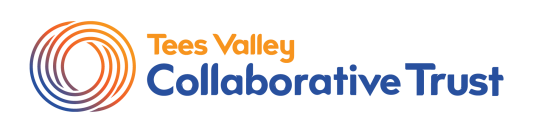 Post Applied for:Official Use Only:Post Reference:Applicant No:Part A: Present or last employmentPart A: Present or last employmentPart A: Present or last employmentPart A: Present or last employmentPresent or most recent employer, nature of business and addressDate(month/year)Date(month/year)Position held and nature of dutiesPresent or most recent employer, nature of business and addressFromToPosition held and nature of dutiesCurrent/most recent salary:Current/most recent salary:Current/most recent salary:Current/most recent salary:Period of notice required:Period of notice required:Period of notice required:Period of notice required:Reason for leaving this position:Reason for leaving this position:Reason for leaving this position:Reason for leaving this position:Part B: Present or last employmentPart B: Present or last employmentPart B: Present or last employmentPart B: Present or last employmentPart B: Present or last employmentGive details of your previous work history, beginning with the most recent post:Give details of your previous work history, beginning with the most recent post:Give details of your previous work history, beginning with the most recent post:Give details of your previous work history, beginning with the most recent post:Give details of your previous work history, beginning with the most recent post:Date(from/to)Name and Address of employerPosition heldSummary of main dutiesGrade and/or SalaryPlease use an additional sheet if requiredPlease use an additional sheet if requiredPlease use an additional sheet if requiredPlease use an additional sheet if requiredPlease use an additional sheet if requiredPart C: Other ExperiencePart C: Other ExperiencePart C: Other ExperiencePart C: Other ExperienceInclude details of any unpaid/voluntary work and account for any gaps in employmentInclude details of any unpaid/voluntary work and account for any gaps in employmentInclude details of any unpaid/voluntary work and account for any gaps in employmentInclude details of any unpaid/voluntary work and account for any gaps in employmentDate(from/to)Name and Address of employerPosition heldSummary of main dutiesPlease use an additional sheet if requiredPlease use an additional sheet if requiredPlease use an additional sheet if requiredPlease use an additional sheet if requiredPart D: Education (Shortlisted applicants will be asked to produce evidence of qualifications at interview)Part D: Education (Shortlisted applicants will be asked to produce evidence of qualifications at interview)Part D: Education (Shortlisted applicants will be asked to produce evidence of qualifications at interview)Part D: Education (Shortlisted applicants will be asked to produce evidence of qualifications at interview)Part D: Education (Shortlisted applicants will be asked to produce evidence of qualifications at interview)Part D: Education (Shortlisted applicants will be asked to produce evidence of qualifications at interview)Part D: Education (Shortlisted applicants will be asked to produce evidence of qualifications at interview)Secondary School/CollegeDates:Dates:Dates:Qualification obtainedDateGradeSecondary School/CollegeFromToToQualification obtainedDateGradeFurther/Higher EducationDates:Dates:Dates:Course TitleResults (inc class of degree)Results (inc class of degree)Further/Higher EducationFromFromToCourse TitleResults (inc class of degree)Results (inc class of degree)Professional training/qualifications, with dates and levels attainedProfessional training/qualifications, with dates and levels attainedProfessional training/qualifications, with dates and levels attainedProfessional training/qualifications, with dates and levels attainedProfessional training/qualifications, with dates and levels attainedProfessional training/qualifications, with dates and levels attainedProfessional training/qualifications, with dates and levels attainedOther recent training/courses attended relevant to this post, including dates:Other recent training/courses attended relevant to this post, including dates:Other recent training/courses attended relevant to this post, including dates:Other recent training/courses attended relevant to this post, including dates:Other recent training/courses attended relevant to this post, including dates:Other recent training/courses attended relevant to this post, including dates:Other recent training/courses attended relevant to this post, including dates:*Part  E: TEACHERS ONLY  - Please provide details of the results for each class you have taught in the last three years*For GCSE classes, grades A*-C                            ** For GCSE and A Level classes, grades A*-B For A Level classes, grades A*-E                              For BTEC courses, Distinction or Distinction*If you are unable to provide the above data please indicate why and include the relevant information specified below:Due to the sheer size and success rate of my current school; as an RQT I do not currently teach Year 11, therefore I do not have this data available. However I have included the data analysis from the first term of the LINK intervention I personally plan and deliver.I am an NQT and have included at least two teacher placement reports from my PGCE year.Part F: Supporting StatementPlease describe briefly how your skills and experience meet the essential requirements of the job description and person specification and why you are suitable for this rolePart G: ReferencesPart G: ReferencesReferees must be able to produce information about  your suitability for the post.  References provided by relatives, friends or people with whom you live are not acceptable.You will need to provide the names of two referees.  The first must be your current or most recent employer and must be a senior person with appropriate authority.  The second must be a previous employer or someone who can give information about you that is relevant to the job.  If you have previously worked in an education establishment, at least one of your referees must be employed at that establishment.Referees will be contacted for applicants shortlisted to attend for interviewReferees must be able to produce information about  your suitability for the post.  References provided by relatives, friends or people with whom you live are not acceptable.You will need to provide the names of two referees.  The first must be your current or most recent employer and must be a senior person with appropriate authority.  The second must be a previous employer or someone who can give information about you that is relevant to the job.  If you have previously worked in an education establishment, at least one of your referees must be employed at that establishment.Referees will be contacted for applicants shortlisted to attend for interviewPresent or most recent employerName and Title:  Position held:  Telephone:  E-mail:  Address, inc post code:Can this referee be contacted prior to interview?YES/NOSecond RefereeName and Title:  Position held:  Telephone:  E-mail:  Address, inc post code:Can this referee be contacted prior to interview?YES/NOPlease note that an offer of appointment is conditional upon receipt of at least two satisfactory references.Please note that an offer of appointment is conditional upon receipt of at least two satisfactory references.PERSONAL INFORMATION, DECLARATION AND EQUAL OPPORTUNITIES DATAPart A:  Personal InformationPart A:  Personal InformationPart A:  Personal InformationPart A:  Personal InformationTitle:  Dr / Mr / Mrs / Miss / MsOther (please specify)  Forenames(s):  Forenames(s):  Surname:  All Former Names:All Former Names:National Insurance Number:National Insurance Number:Date of Birth:Date of Birth:Teachers Reference Number:Teachers Reference Number:Do you require a work permit:   Yes/NoDo you require a work permit:   Yes/NoIf yes, do you hold one   Yes/NoIf yes, do you hold one   Yes/NoHome address:Home address:Correspondence address: (if different)Correspondence address: (if different)Home telephone:   number:  Work telephone:  May we contact you at work?                                              Yes/NoHome telephone:   number:  Work telephone:  May we contact you at work?                                              Yes/NoE-mail address:  May we contact you by e-mail?                                             Yes/NoDo you hold a current driving licence?                                  Yes/NoE-mail address:  May we contact you by e-mail?                                             Yes/NoDo you hold a current driving licence?                                  Yes/NoWhere did you hear about this post?Where did you hear about this post?Where did you hear about this post?Where did you hear about this post?Part B: RelationshipsIf you are related to anyone on the Board of Trustees, Governing Body, a member of staff or a student, please indicate below and state the relationship.  (This does not prevent such persons from acting as a referee)Name:Position:Relationship:Part C:  DeclarationYou are required to sign the declaration below certifying that all the information you have provided is accurate.The Trust may choose to check any of the details you have provided.Providing false or misleading information or deliberately concealing any relevant facts may disqualify you from appointment or, if appointed, may result in dismissal.  I also understand that canvassing of anyone on the Board of Trustees, Governing Body or a member of staff whether done directly or indirectly, will result in this application being disqualified.I declare that the information on this form is correct and I have omitted nothing that, to the best of my knowledge, might affect this application.  I am not disqualified from working with children.Name:                                                                                                                       DateEqual Opportunities Monitoring Form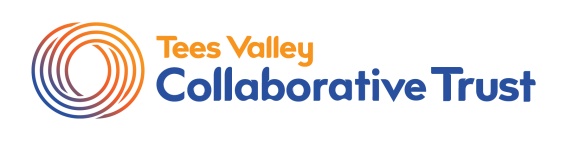 GenderGenderGenderGenderGenderGenderWhat is your gender:What is your gender:What is your gender:What is your gender:What is your gender:What is your gender:Man: Woman: Woman: IntersexIntersexNon-binaryPrefer not to say: Prefer not to say: If you prefer to use your own term, please specify here:If you prefer to use your own term, please specify here:If you prefer to use your own term, please specify here:If you prefer to use your own term, please specify here:Do you/have you ever identified as transgender?Do you/have you ever identified as transgender?Yes: Yes: No: No: AgeAgeAgeAgeAgeAgePlease identify which age group you belong to:Please identify which age group you belong to:Please identify which age group you belong to:Please identify which age group you belong to:Please identify which age group you belong to:Please identify which age group you belong to:16-24: 25-3435:4445:5455-6465+DisabilityDisabilityDisabilityDisabilityDo you consider yourself to be disabled?Yes: No: Prefer not to say: The Equality Act 2010 defines disability as ‘a physical or mental impairment which has a substantial & long term effect on a person’s ability to carry out normal day to day activities’.The Equality Act 2010 defines disability as ‘a physical or mental impairment which has a substantial & long term effect on a person’s ability to carry out normal day to day activities’.The Equality Act 2010 defines disability as ‘a physical or mental impairment which has a substantial & long term effect on a person’s ability to carry out normal day to day activities’.The Equality Act 2010 defines disability as ‘a physical or mental impairment which has a substantial & long term effect on a person’s ability to carry out normal day to day activities’.Are there any reasonable adjustments that we can make to assist you in your application or with our recruitment process?Are there any reasonable adjustments that we can make to assist you in your application or with our recruitment process?Are there any reasonable adjustments that we can make to assist you in your application or with our recruitment process?Are there any reasonable adjustments that we can make to assist you in your application or with our recruitment process?Marital StatusMarital StatusMarital StatusMarital StatusMarried: Civil Partnership: None: Prefer not to saySexual OrientationSexual OrientationSexual OrientationWhat is your sexual orientation?What is your sexual orientation?What is your sexual orientation?Heterosexual: Lesbian: Other:               Please state: Gay: Bisexual: Prefer not to say: Prefer not to say: EthnicityEthnicityEthnicityEthnicityEthnicityEthnicityEthnicityEthnicityEthnic origin categories are not about nationality, birthplace or citizenship.  They are about the group to whom you see yourself as belonging to.  Please indicate your ethnic origin by selecting the appropriate box:Ethnic origin categories are not about nationality, birthplace or citizenship.  They are about the group to whom you see yourself as belonging to.  Please indicate your ethnic origin by selecting the appropriate box:Ethnic origin categories are not about nationality, birthplace or citizenship.  They are about the group to whom you see yourself as belonging to.  Please indicate your ethnic origin by selecting the appropriate box:Ethnic origin categories are not about nationality, birthplace or citizenship.  They are about the group to whom you see yourself as belonging to.  Please indicate your ethnic origin by selecting the appropriate box:Ethnic origin categories are not about nationality, birthplace or citizenship.  They are about the group to whom you see yourself as belonging to.  Please indicate your ethnic origin by selecting the appropriate box:Ethnic origin categories are not about nationality, birthplace or citizenship.  They are about the group to whom you see yourself as belonging to.  Please indicate your ethnic origin by selecting the appropriate box:Ethnic origin categories are not about nationality, birthplace or citizenship.  They are about the group to whom you see yourself as belonging to.  Please indicate your ethnic origin by selecting the appropriate box:Ethnic origin categories are not about nationality, birthplace or citizenship.  They are about the group to whom you see yourself as belonging to.  Please indicate your ethnic origin by selecting the appropriate box:WhiteWhiteWhiteWhiteWhiteWhiteWhiteWhiteBritishIrishIrishIrishGypsy or IrishTravellerGypsy or IrishTravellerGypsy or IrishTravellerAny OtherWhite BackgroundMixed:Mixed:Mixed:Mixed:Mixed:Mixed:Mixed:Mixed:White & BlackCaribbeanWhite & BlackCaribbeanWhite & BlackCaribbeanWhite & BlackAfricanWhite & BlackAfricanWhite & BlackAfricanWhite & AsianWhite & AsianAny other background:                       Please state: Any other background:                       Please state: Any other background:                       Please state: Any other background:                       Please state: Any other background:                       Please state: Any other background:                       Please state: Any other background:                       Please state: Any other background:                       Please state: Asian or Asian British:Asian or Asian British:Asian or Asian British:Asian or Asian British:Asian or Asian British:Asian or Asian British:Asian or Asian British:Asian or Asian British:Indian: Indian: Indian: Pakistani: Pakistani: Pakistani: Bangladeshi: Bangladeshi: Chinese: Chinese: Any other background:                       Please state: Any other background:                       Please state: Any other background:                       Please state: Any other background:                       Please state: Any other background:                       Please state: Any other background:                       Please state: Black or Black British:Black or Black British:Black or Black British:Black or Black British:Black or Black British:Black or Black British:Black or Black British:Black or Black British:African: African: African: African: African: Caribbean: Caribbean: Caribbean: Any other background:                       Please state: Any other background:                       Please state: Any other background:                       Please state: Any other background:                       Please state: Any other background:                       Please state: Any other background:                       Please state: Any other background:                       Please state: Any other background:                       Please state: Other Ethnic GroupsOther Ethnic GroupsOther Ethnic GroupsOther Ethnic GroupsOther Ethnic GroupsOther Ethnic GroupsOther Ethnic GroupsOther Ethnic GroupsArab: Arab: Any other background:                       Please state: Any other background:                       Please state: Any other background:                       Please state: Any other background:                       Please state: Any other background:                       Please state: Any other background:                       Please state: Prefer not to say: Prefer not to say: Prefer not to say: Prefer not to say: Prefer not to say: Prefer not to say: Prefer not to say: Prefer not to say: Religion or BeliefReligion or BeliefReligion or BeliefWhat is your religion or belief?What is your religion or belief?What is your religion or belief?Christian (inc CofE, Catholic, Protestant and other denominations) Buddhist: Hindu: No religion (inc Atheist, Agnostic or Humanist)Jewish: Sikh: Any Other Religion or Belief: Please specifyMuslim: Prefer not to say: Caring Responsibilities:Caring Responsibilities:Caring Responsibilities:Please tick all that applyPlease tick all that applyPlease tick all that applyPrimary carer of a child/children (under 18)  Primary carer of older personPrimary carer of older personPrimary carer of disabled child/children  Secondary carer (another person carries out the main caring role)  Secondary carer (another person carries out the main caring role)  Primary carer of disabled adult (18 and over)  NonePrefer not to say: General Data Protection Regulations Statement:Any information provided on this form will be treated as strictly confidential and will be used for statistical purposes only in line with General Data Protection Regulations (GDPR).  It will not be seen by those involved in the selection process.  No information will be published or used in any way which will allow any individual to be identified.Please refer to the Candidate Privacy Notice available on the TVCT website for further information on how we will protect your data.